Publicado en   el 25/09/2014 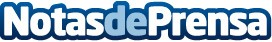 Un centenar de profesionales debaten en Andalucía Lab sobre las nuevas tendencias del sector hoteleroUn centenar de profesionales turísticos participaron hoy en el Centro de Innovación Turística Andalucía Lab, ubicado en Marbella (Málaga), en la jornada denominada ‘Gran Debate Hotelero’, evento en el que se analizaron las nuevas tendencias y necesidades de este sector.Este encuentro, organizado por el Grupo Vía con la colaboración de Andalucía Lab, el CIT de Marbella y Magma Hospitality Consulting, llegó además a unos 10Datos de contacto:Nota de prensa publicada en: https://www.notasdeprensa.es/un-centenar-de-profesionales-debaten-en Categorias: Andalucia Turismo http://www.notasdeprensa.es